Государственное бюджетное профессиональное образовательное учреждение Ростовской области"Зимовниковский сельскохозяйственный техникумим. Бабаевского П.А."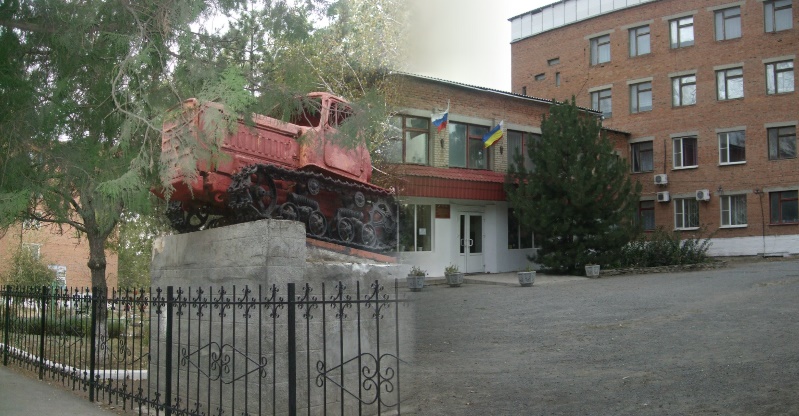    Официальный сайт: http://www.zimpl84.ru/   В 70-х годах восток Ростовской области нуждался в квалифицированных  рабочих кадрах  для сельского хозяйства.  Так в 1975 г. было открыто в  поселке Зимовники новое учебное заведение СПТУ-4, с октября сюда пришли учиться юноши по профессии тракторист, кузнец, газоэлектросварщик, токарь, водитель автомобиля. Всего было принято 137 юношей. Срок обучения водителей составлял 6 месяцев, а по остальным профессиям один год. Учащимся первого набора пришлось не только учиться, но и много работать на строительстве цехов, лабораторий, общежития.   Директором нового учебного заведения был назначен Бабаевский Павел Андреевич, до этого работавший директором Первомайской средней школы.  В 1976 г.  училище получило новый статус  и стало называться –среднее сельское профессионально-техническое училище – ССПТУ-4. Наряду с профессией учащиеся стали получать полное среднее образование в течение 3 лет.  Коллектив училища работал не только в учебное время, но и во время летней страды на полях района.   В 1978 г. - был открыт Дубовский филиал, ныне ПУ № 100. Расширялся контингент учащихся, вводилось обучение  по новым профессиям, введена кабинетная система обучения, было создано учебное хозяйство.   С 1983 г.  было открыто обучение по профессии портной,  были оборудованы швейный цех, кабинет спецтехнологии швейного производства. Впервые в учебное заведение пришли учиться 30 девушек. А через три года было открыто обучение и профессии повар.  В 1984 г.  училище было переименовано в СПТУ № 84. К этому времени училище полностью перешло на трехгодичное обучение. В селе Заветном был открыт филиал.   В 1994 году училище получило новый статус – высшее профессиональное училище – ВПУ 84,  была начата подготовка учащихся по профессиям: мастер сельскохозяйственного производства и хозяйка усадьбы.  4 года обучения предполагают повышенный уровень подготовки, учащиеся могут овладеть несколькими профессиями: для юношей - тракторист, водитель, слесарь-ремонтник,  для девушек - портной, плодо-овощевод, повар, бухгалтер.  В условиях недостаточного финансирования и отсутствия должной государственной поддержки коллектив ВПУ-84 не только сохранил основные параметры деятельности, но и продолжил развитие в соответствии с современными целями и задачами.   В 1998 г. училище получило статус лицея.  В конце 90-х годов в лицее стали вводиться программы разноуровневой подготовки рабочих и специалистов. 1-я ступень - начальное профессиональное образование по профессиям секретарь, оператор ЭВМ, 2-я ступень среднее профессиональное образование по специальностям «правоведение», «экономика и бухгалтерский учет». В 2005 году государственное образовательное учреждение начального профессионального образования профессиональный лицей № 84 было передано из федеральной собственности в государственную собственность Ростовской области, его наименование было изменено на государственное образовательное учреждение начального профессионального образования сельскохозяйственный профессиональный лицей № 84 Ростовской области. В 2011 году государственное образовательное учреждение начального профессионального образования сельскохозяйственный профессиональный лицей № 84 Ростовской области переименовано в государственное бюджетное образовательное учреждение начального профессионального образования Ростовской области сельскохозяйственный профессиональный лицей № 84.   В соответствии с приказом  минобразования Ростовской области от 28.12.2011 №1074 «Об изменении типа и вида ГБОУ НПО»  был изменен тип и вид учебного заведения на государственное бюджетное образовательное учреждение среднего профессионального образования Ростовской области «Зимовниковский сельскохозяйственный техникум».   В 2014 году, соответствии с новой редакцией устава и распоряжением Правительства Ростовской области от 15.05.2014 № 195 «О присвоении государственному бюджетному образовательному учреждению среднего профессионального образования Ростовской области «Зимовниковский сельскохозяйственный техникум» имени Бабаевского П.А.». Учебное заведение переименовано в государственное бюджетное профессиональное образовательное учреждение Ростовской области «Зимовниковский сельскохозяйственный техникум имени Бабаевского П.А.». Директор ГБПОУ РО «ЗСХТ им. Бабаевского П.А.» - Шорина Елена Григорьевна
 